Sturbridge Tourist Association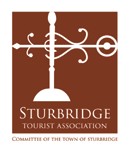 A Committee of the Town of SturbridgeMeeting Agenda Wednesday, June 8, 2022 6:30 p.m.In Person MeetingLocation: Sturbridge Center Office Building2nd Floor Conference Room301 Main Street, Sturbridge, MA 01566Call to OrderReview of Minutes– May 11, 2022New Business STA Tourism Grant Applications: Chamber Harvest Festival: October 15/16, 2022 – Guest: Alex McNitt Ex. Director, CSM ChamberAntiques Collectible Show: January 1, 2023Guest: Maxine Carter-Lome, Publisher Weathervane PublishingOld BusinessUpdate: Business of the Year Program Update: Sturbridge Tourism GuideUpdate: Website Content ReviewFinancial and Budget Update  Monthly Activity Report - EDTCNext Meeting: Wednesday, July 13, 2022 6:30 p.m.Adjournment